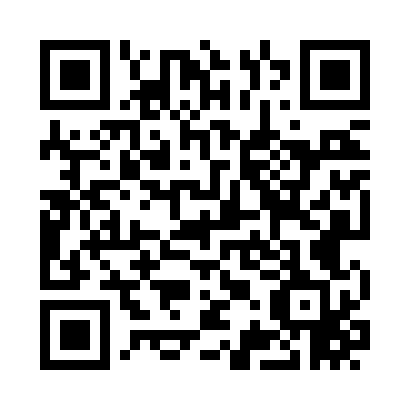 Prayer times for Dunnell, Minnesota, USAMon 1 Jul 2024 - Wed 31 Jul 2024High Latitude Method: Angle Based RulePrayer Calculation Method: Islamic Society of North AmericaAsar Calculation Method: ShafiPrayer times provided by https://www.salahtimes.comDateDayFajrSunriseDhuhrAsrMaghribIsha1Mon3:535:421:235:299:0410:532Tue3:545:431:235:299:0410:523Wed3:555:431:245:299:0310:524Thu3:565:441:245:299:0310:515Fri3:575:451:245:299:0310:506Sat3:585:451:245:299:0310:507Sun3:595:461:245:299:0210:498Mon4:005:471:245:299:0210:489Tue4:015:471:245:299:0110:4710Wed4:025:481:255:299:0110:4611Thu4:045:491:255:299:0010:4512Fri4:055:501:255:299:0010:4413Sat4:065:511:255:298:5910:4314Sun4:075:511:255:298:5810:4215Mon4:095:521:255:298:5810:4116Tue4:105:531:255:298:5710:4017Wed4:115:541:255:298:5610:3918Thu4:135:551:255:288:5510:3719Fri4:145:561:255:288:5510:3620Sat4:165:571:265:288:5410:3521Sun4:175:581:265:288:5310:3322Mon4:195:591:265:288:5210:3223Tue4:206:001:265:278:5110:3024Wed4:216:011:265:278:5010:2925Thu4:236:021:265:278:4910:2726Fri4:256:031:265:268:4810:2627Sat4:266:041:265:268:4710:2428Sun4:286:051:265:268:4610:2329Mon4:296:061:265:258:4510:2130Tue4:316:071:265:258:4310:2031Wed4:326:081:255:248:4210:18